Справка-ОТЧЕТо проделанной работе по безопасности дорожного движенияза II квартал 2019 года в МКОУ СОШ №57 мая 2019г.  в актовом зале школы прошло мероприятие «Безопасное колесо – 2019г», на мероприятии присутствовали:- инспектор по пропаганде ОГИБДД отдела МВД России по г. Кизляру, старший лейтенант полиции – Абазов Н.С-А., - заместитель директора по ВР – Абдулкеримова В.В.,- инструктор по БДД – Хасанова Р.М. Подготовила мероприятие классный руководитель 5 «А» класса – Гуенко М.А.  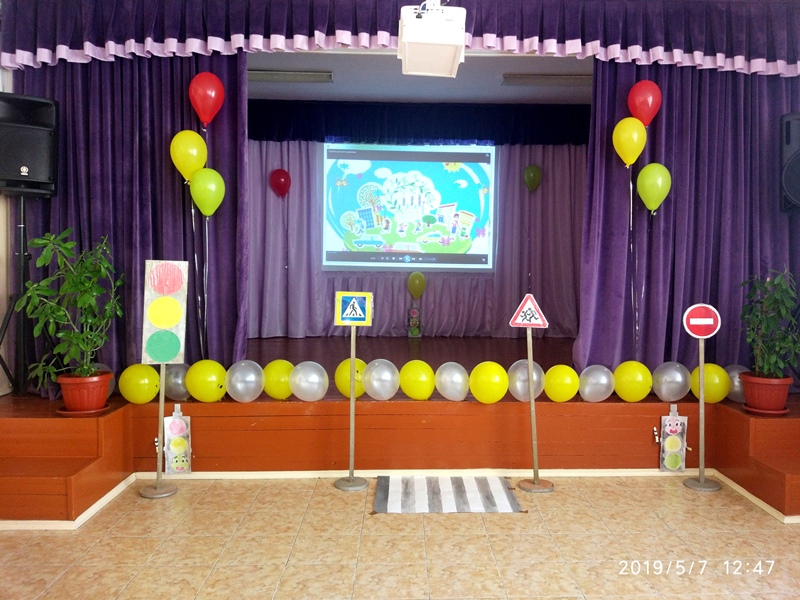 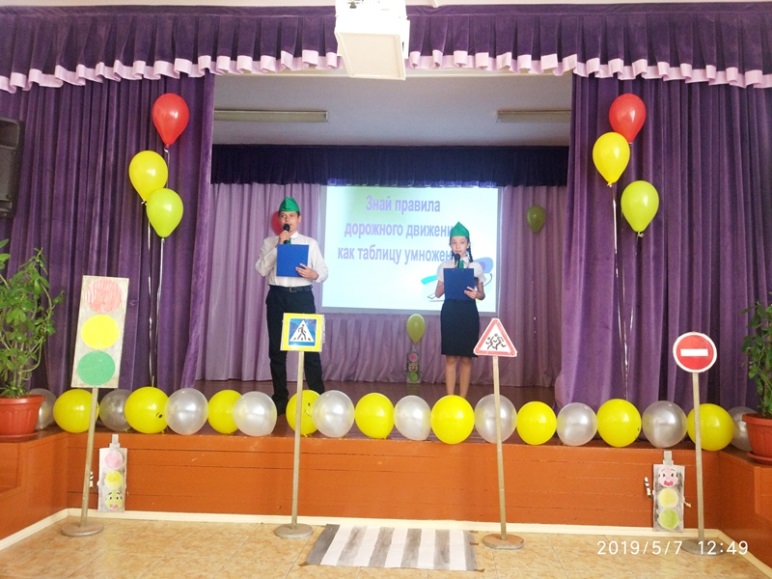 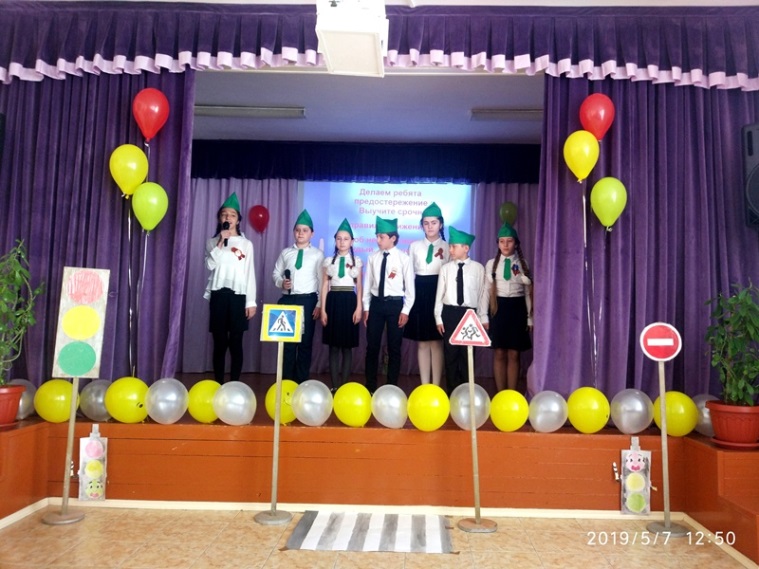 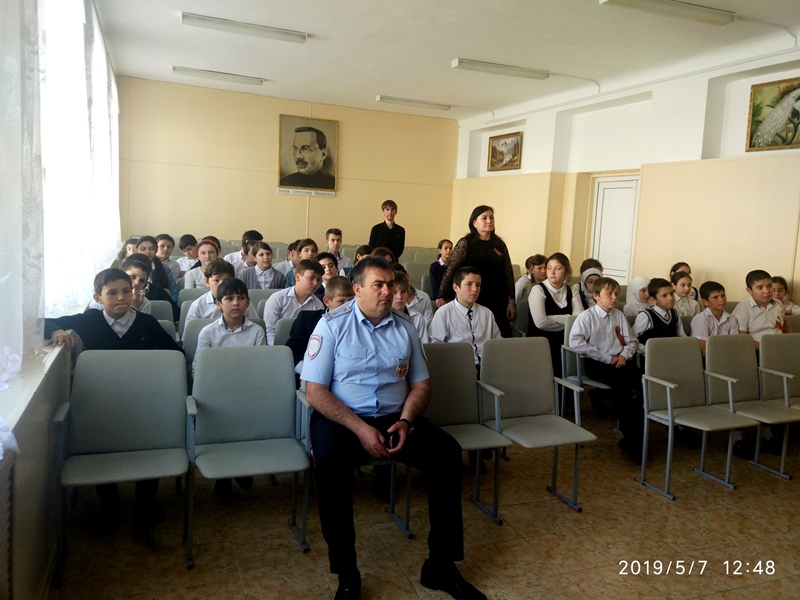 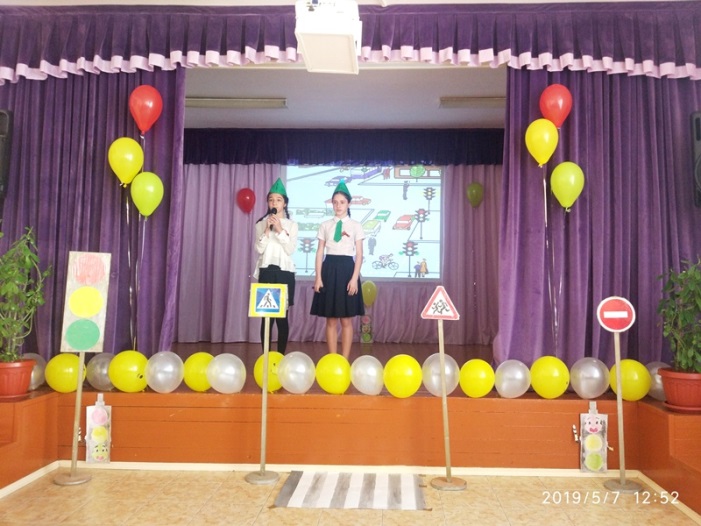 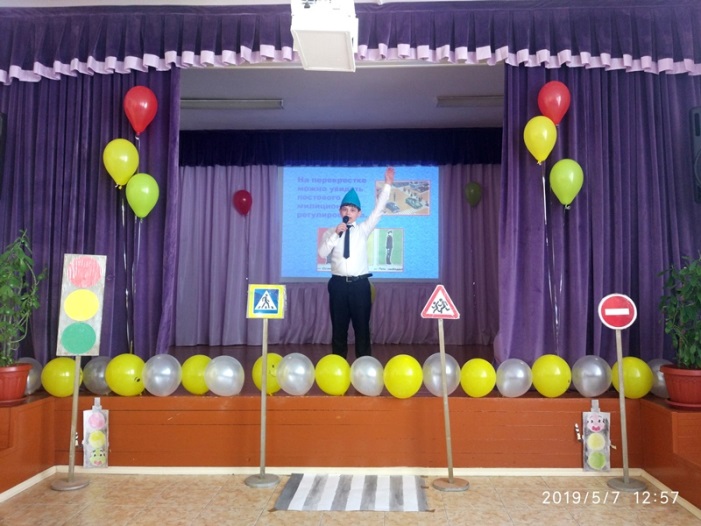 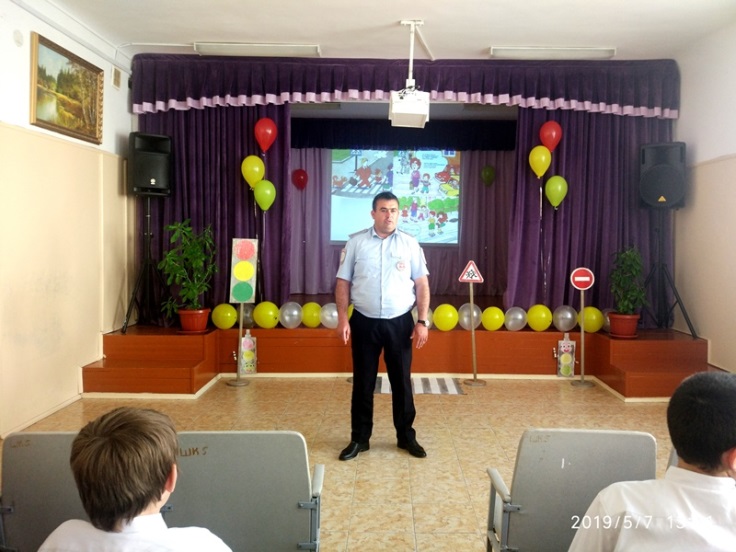 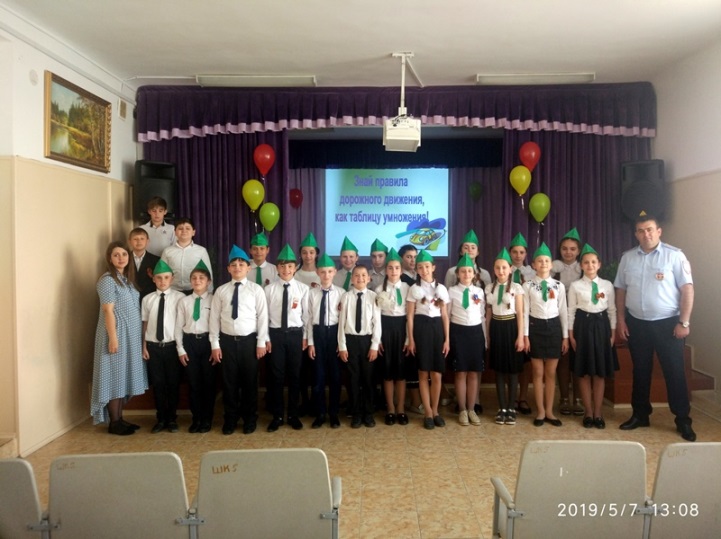 Инструктор по БДД				     				      Хасанова Р.М.